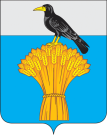 11 мая 2017 № 114-рсс. ГрачевкаО досрочном прекращении полномочий главы муниципального образования Грачевский район Оренбургской области         В соответствии с пунктом 2 части 6 статьи 36 Федерального закона от 06.10.2003 № 131-ФЗ «Об общих принципах организации местного самоуправления в Российской федерации», пунктом 2 статьи 27 Устава муниципального образования Грачевский район Оренбургской области, Совет депутатов РЕШИЛ:                         	 1. Досрочно прекратить полномочия главы муниципального образования Грачевский район Оренбургской области Сергея Александровича Аверкиева в связи с поданным заявлением об отставке по собственному желанию.	2. Контроль за исполнением настоящего  решения возложить на  постоянную комиссию по вопросам муниципальной службы, правопорядку, труду, работе с общественными и религиозными объединениями, национальным вопросам и делам военнослужащих. 		  3. Настоящее решение вступает в силу со дня его принятия и подлежит размещению на официальном сайте www.право-грачевка.рф.Председатель   Совета депутатов                                                    Н.С. Кирьяков                                                                             Разослано: прокуратуре, организационно-правовому отделу, Т.П. Кохно, Е.Н. Липовецкой.СОВЕТ  ДЕПУТАТОВ    МУНИЦИПАЛЬНОГО   ОБРАЗОВАНИЯ ГРАЧЕВСКИЙ  РАЙОН ОРЕНБУРГСКОЙ ОБЛАСТИ	РЕШЕНИЕ